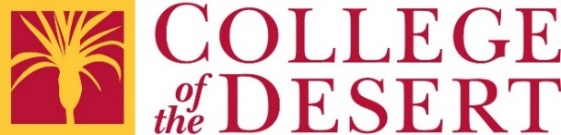 College of the Desert Meeting Minutes TemplateAs of May 10, 2019How to Use this Template for Meeting Minutes	2Template Formatting Reference Information	4Meeting Minutes Template	6Example Committee Minutes	9How to Use this Template for Meeting MinutesLogosIf you add a second logo, include an alternative text description.For example, “College of the Desert”, for the COD logo.  Do not include the word logo the words picture, image, etc.DraftsDo not use watermarks.Add “Draft of” before “Minutes for…”.Optional SectionsSections that are not used by a committee may be deleted.Make sure to delete extra blank lines.Adding textReplace the text in brackets with the information for the minutes.  It is recommended to type over the information instead of using copy and paste.For example, replace “[Name of Committee/Task Force]” with “College Planning Council”.Avoid using additional bold, italics, or all caps within the document.Underlining is reserved for hyperlinks.Since this document will also be printed, hyperlinks do not need to be descriptive.  For example, www.collegeofthedesert.edu is acceptable.ListsUse bulleted list if needed when adding details.Create new items by typing Enter at the end of a list item.Delete the entire line to remove an extra item from a list.Adjust the list item levels by increasing or decreasing the indent or typing Tab after the list item number.Follow-up Items Table cellsWhen adding text to table cells in Follow-up Items tables, use Normal text.Create new table rows for multiple items instead of using numbered or bulleted lists within a table cell.Limit text in a table cell to one paragraph.Type “None” instead of leaving blank cells.Minutes items and sub-itemsTo create a new minutes itemCopy the heading level 4, 2.3 Action Item through the entire 2.3 Follow-up Items table.Paste the content where the new minutes item is needed.Do not add any blank lines.Change the numbering to match the sequence.To create a new minutes sub-itemCopy the heading level 4, 3.1.1 Information/Discussion Item through the entire 3.1.1 Follow-up Items table.Paste the content where the new minutes sub-item is needed.Do not add any blank lines.Change the numbering to match the sequence.Insert page breaks to move text to a new page, Ctrl + Enter.An Example Committee Minutes is provided after the template.Links in the example refer back to relevant sections of these instructions for convenience.Delete the first five pages of instructions and reference information.Delete the Example Committee Minutes at the end of this document.Template Formatting Reference InformationMarginsTop and bottom: 0.5 inchLeft and right: 0.75 inchDocument fontVerdana 14 pointsTitleVerdana 13 pointsMeeting ParticipantsMeeting Minutes Numbered Minutes ItemsCall to Order/Roll Call, etc.Verdana 12 pointsAll other textDocument heading structureHeading level 1Title and meeting dateUse a vertical tab (Shift + Enter) to move the text “Minutes for…” to a separate line if neededHeading level 2 Meeting ParticipantsMeeting MinutesNext Meeting (optional)Heading level 3 with special formatting Members PresentMembers not PresentGuestsRecorderHeading level 3 with number formatting1. Call to Order/Roll call, etc.Heading level 4Minutes item Details or DiscussionHeading level 5Minutes item Conclusion (Optional)Follow-up items in the highlighted tablesThe rest of the document is Normal text or items in bulleted lists.Vertical spacing (blank lines)Most of the document is set to 1.5 line spacing.Lists of member names are set to 1.15 line spacing.The details sections are set to 1.15 line spacing with 4 points of paragraph spacing.Minutes sections and details have 11 points at the beginning of each line as spacing.Minutes items 4, 5, 6, and Next Meeting have 1.5 line spacing4. Good of the Order5. Future Agenda Topics6. AdjournmentNext Meeting[Name of Committee/Task Force]Minutes for [Day, Month Date, Year (Friday, April 5, 2019)][Time (10:00 am – 12:00 pm)][Location (do not use acronyms)]Meeting ParticipantsCommittee Members Present[List members in any order used by the Committee, Normal text left indented 0.25 in, paragraph spacing in this section is 1.15 lines] Committee Members Not Present[List members in any order used by the Committee, Normal text left indented 0.25 in, paragraph spacing in this section is 1.15 lines]Guest(s) (optional)[List members in any order used by the Committee, Normal text left indented 0.25 in, paragraph spacing in this section is 1.15 lines]Recorder[Name, Normal text left indented 0.25 in]Meeting MinutesCall to Order/Roll Call[Add details using Normal text, text in this section is left indented 0.25 in]1.1 Public Comments (optional)[Add details using a bulleted list, text in this section is left indented 0.25 in.]Action Items2.1 Approval of Agenda[Add details using a bulleted list, text in this section is left indented 0.25 in.]2.1 Conclusion (optional)[Add details using a bulleted list, text in this section is left indented 0.25 in.]2.2 Approval of [date] Minutes[Add details using a bulleted list, text in this section is left indented 0.25 in.]2.2 Conclusion (optional)[Add details using a bulleted list, text in this section is left indented 0.25 in.]2.3 [Action Item][Add details using Normal text, text in this section is left indented 0.25 in] or[Add details using a bulleted list, text in this section is left indented 0.25 in.]2.3 Conclusion (optional)[Add details using Normal text, text in this section is left indented 0.25 in] or[Add details using a bulleted list, text in this section is left indented 0.25 in.]Information/Discussion Items3.1 [Information/Discussion Item] Discussion[Add details using Normal text, text in this section is left indented 0.25 in] or[Add details using a bulleted list, text in this section is left indented 0.25 in.]3.1 Conclusion (optional)[Add details using Normal text, text in this section is left indented 0.25 in] or[Add details using a bulleted list, text in this section is left indented 0.25 in.]3.1.1 [Information/Discussion Sub-Item] Discussion[Add details using Normal text, text in this section is left indented 0.25 in] or[Add details using a bulleted list, text in this section is left indented 0.25 in.]3.1.1 Conclusion (optional)[Add details using Normal text, text in this section is left indented 0.25 in] or[Add details using a bulleted list, text in this section is left indented 0.25 in.]Good of the Order (optional)[Topic 1, text is left indented 0.25 in][Topic 2, text is left indented 0.25 in]Future Agenda Topics (optional)[Topic 1, text is left indented 0.25 in][Topic 2, text is left indented 0.25 in]Adjournment[Add details using Normal text, text in this section is left indented 0.25 in]Next Meeting (optional)[Day, Month Date, Year, Normal text, left indented 0.25 in] [Time (10:00 am – 12:00 pm), Normal text, left indented 0.25 in][Location (do not use acronyms), Normal text, left indented 0.25 in]Example CommitteeDraft of Minutes for Tuesday, May 7, 201910:00 am – 11:30 amMath Science Technology Center – Room 106Meeting ParticipantsCommittee Members PresentJane Smith (Chair), John SmithCommittee Members Not PresentDonald DuckGuestsMickey MouseRecorderJane SmithMeeting MinutesCall to Order/Roll CallThe meeting was called to order at 10:01 am.1.1 Public CommentsThere were no public comments.Action Items2.1 Approval of AgendaThe agenda for May 7 was approved with no changes.2.2 Approval of April 9 MinutesDonald Duck was present at the April 9 meeting but the minutes reflect he was not present.2.2 ConclusionThe minutes were approved with the change to members present.Information/Discussion Items3.1	Update on Revised Role, Deliverables and Membership Discussion - JaneChange the role of the committee to match new reporting guidelines.Add the Department Chair to the meeting membership.Add an annual report as a deliverable for the committee.  The report would be due each March 1.3.1 ConclusionThe committee decided to forward all the suggested changes to the College Planning Council for approval.3.2	Reports DiscussionReport 1 and Report 2 were presented.3.2 ConclusionA new Report 3 will be presented at future meetings.3.2.1 Report 1 Discussion - JaneThere were several questions about the data in the report.John suggested future reports include more source documentation.3.2.2 Report 2 Discussion - JohnJane suggested changing the order of the report to match the order of Report 1.3.2.2 ConclusionReport 2 will be changed to match the format and order of Report 1.Good of the OrderJohn Smith made an announcement about an upcoming event.Future Agenda TopicsReport 3Annual Report to the College Planning CouncilAdjournmentThe meeting was adjourned at 11:28 am.Next MeetingTuesday, September 9, 2019 10:00 am – 11:30 amMath Science Technology Center – Room 106Create a sample Agenda and Minutes with hyperlinks to the instructionsOutreach and TrainingAdd training to the TLC Calendar one a month over the summerLimit training for more one-on-oneShort example videos2.1 Follow-up Items2.1 Task of2.1 Due byNoneNoneNone2.2 Follow-up Items2.2 Task of2.2 Due by2.3 Follow-up Items2.3 Task of2.3 Due by3.1 Follow-up Items3.1 Task of3.1 Due by3.1.1 Follow-up Items3.1.1 Task of3.1.1 Due by2.1 Follow-up Items2.1 Task of2.1 Due byNoneNoneNone2.2 Follow-up Items2.2 Task of2.2 Due byAdd Donald Duck to Members Present.Jane Smith5/7/2019Post approved minutes to the portal.Jane Smith5/7/20193.1 Follow-up Items3.1 Task of3.1 Due byUpdate Committee role, deliverables and membership.Jane Smith5/31/20193.2 Follow-up Items3.2 Task of3.2 Due byAdd Report 3 to future agendasJane SmithOngoing3.2.1 Follow-up Items3.2.1 Task of3.2.1 Due byNoneNoneNone3.2.2 Follow-up Items3.2.2 Task of3.2.2 Due byUpdate Report 2 formatting and order.John Smith9/9/2019